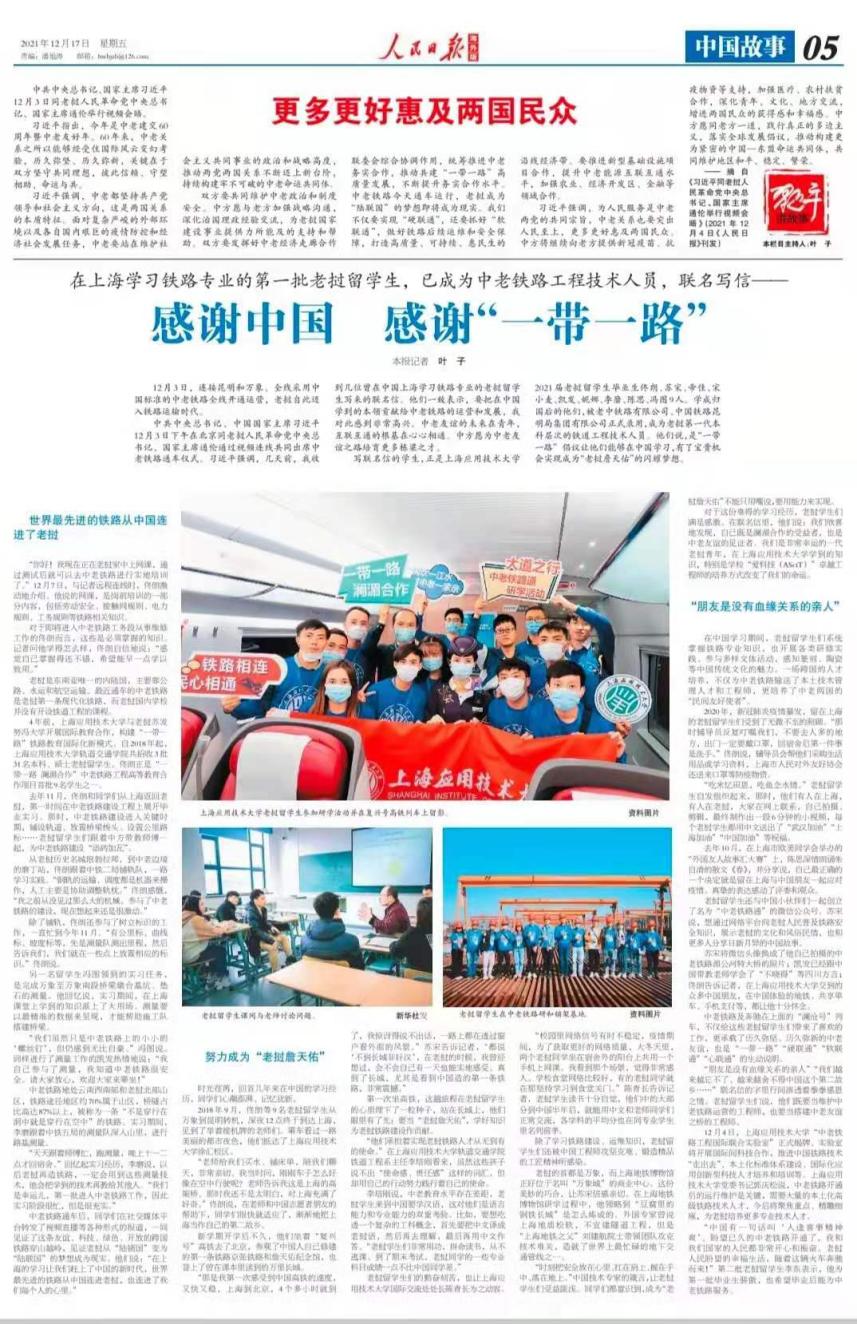 老挝留学生给习近平总书记的联名信得到了总书记的赞许和勉励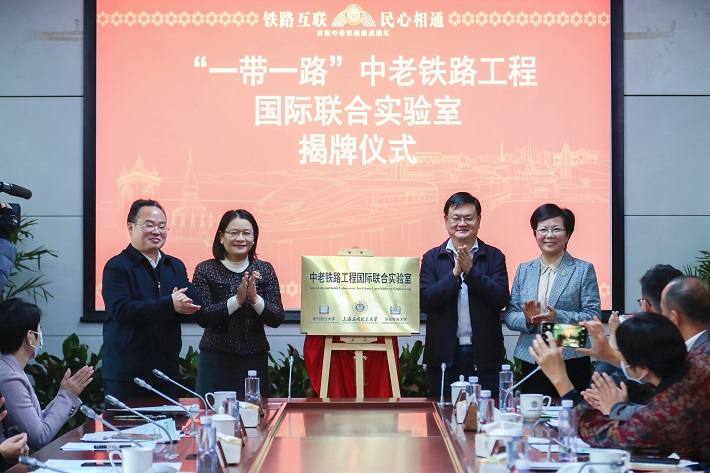 获批建设上海市“一带一路”国际联合实验室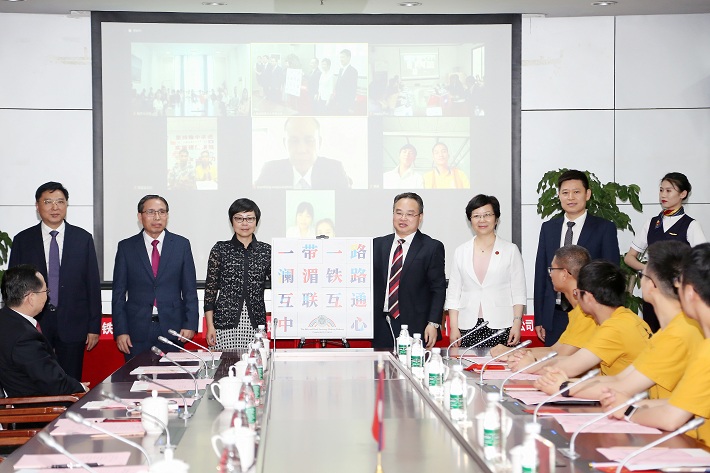 成立“一带一路”澜湄铁路互联互通交流中心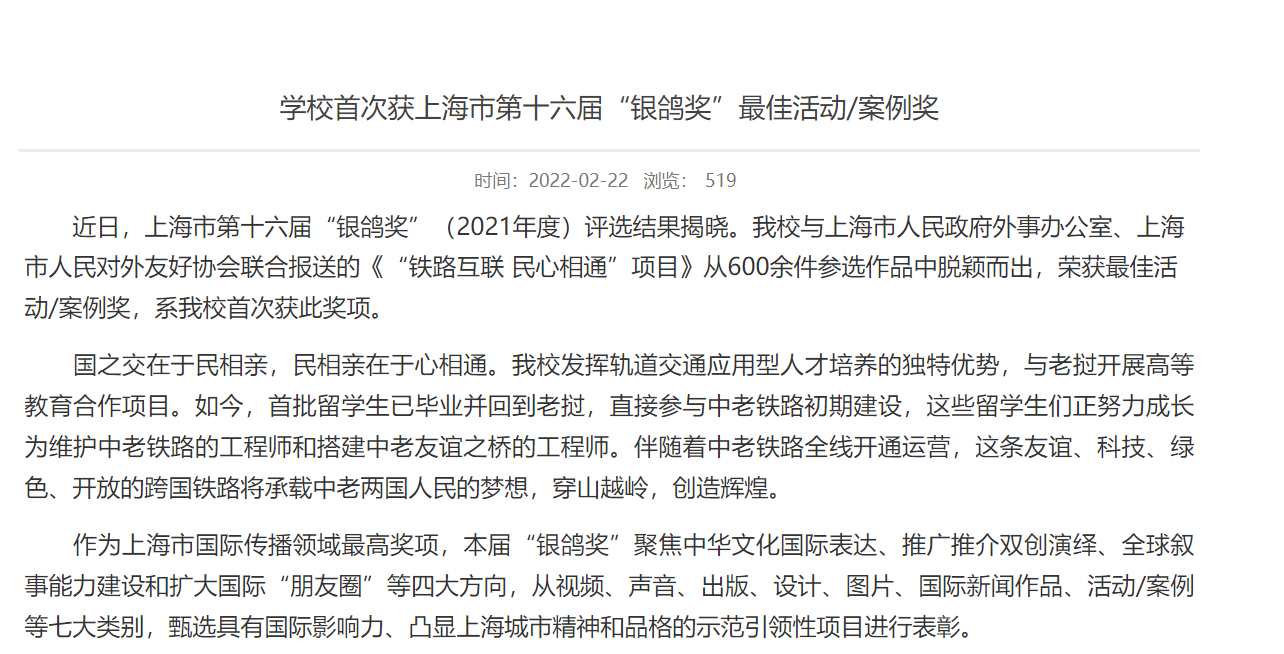 学校获国际传播领域最高奖项“银鸽奖”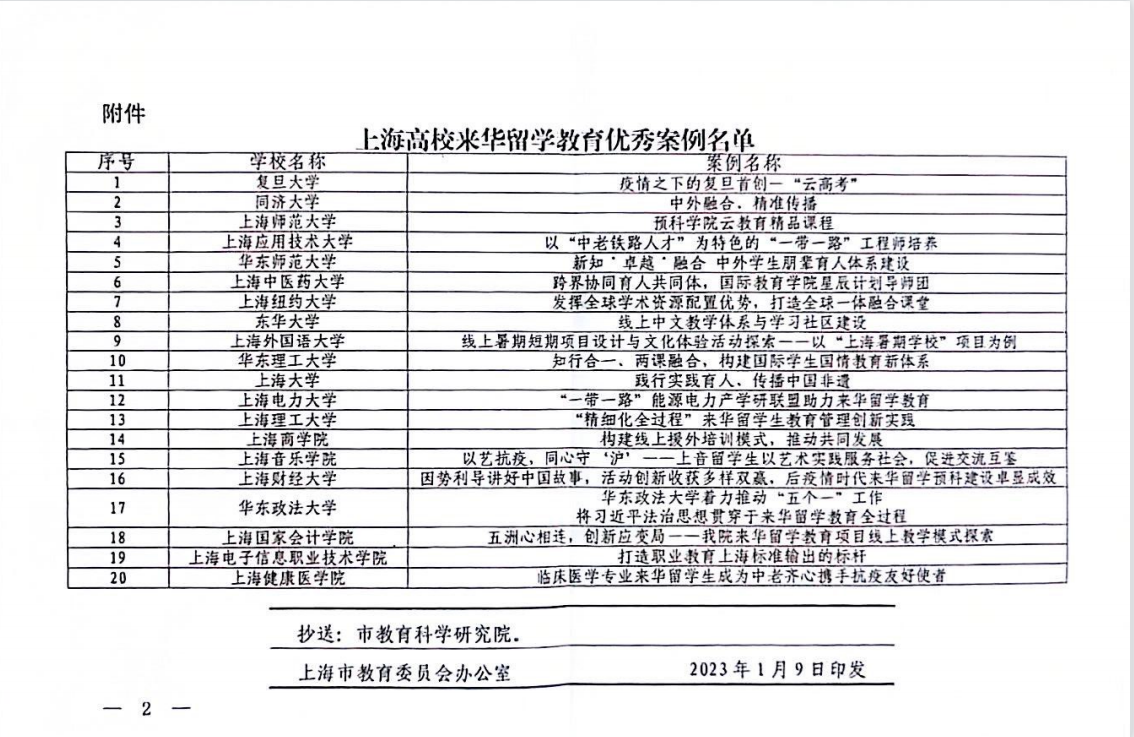 以“中老铁路人才”为特色的“一带一路”工程师培养案例入围市教委优秀来华留学案例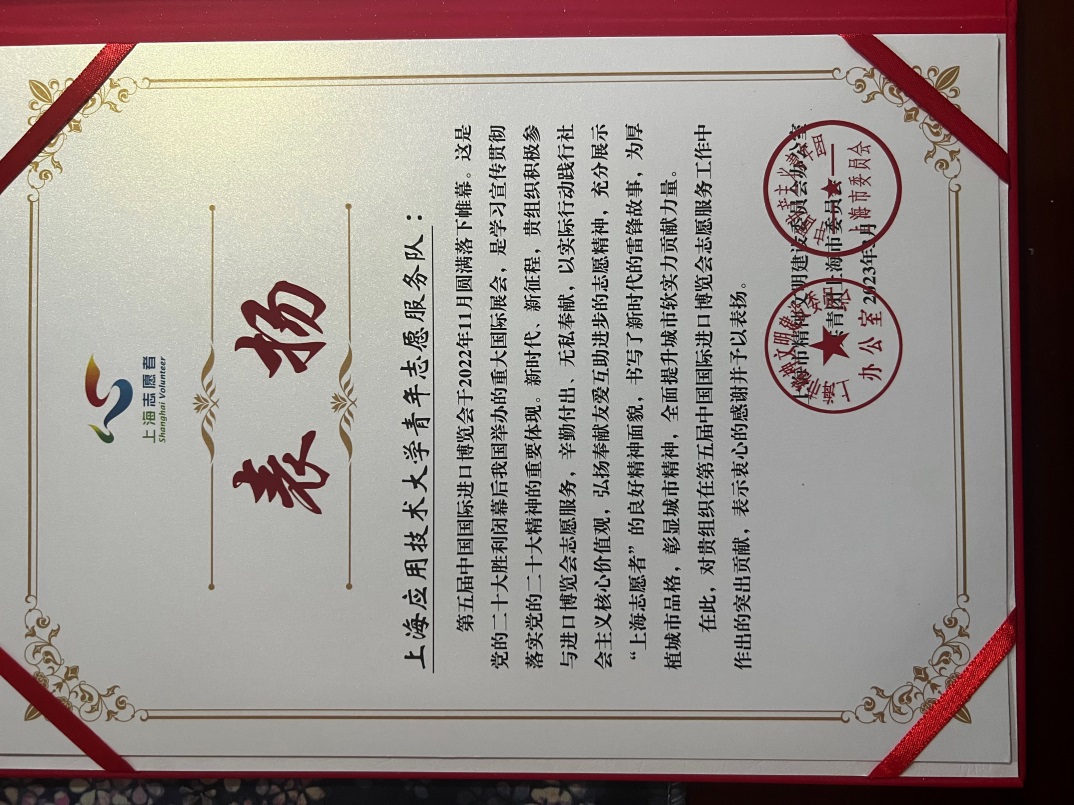 学校获第五届中国国际进口博览会先进集体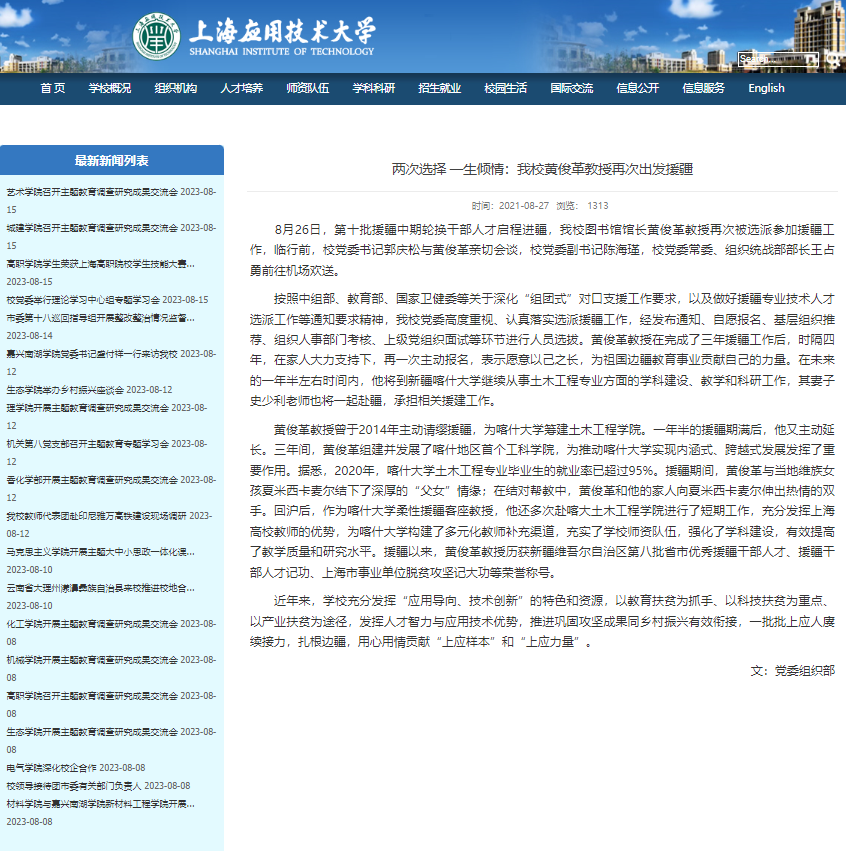 黄俊革教授两次援疆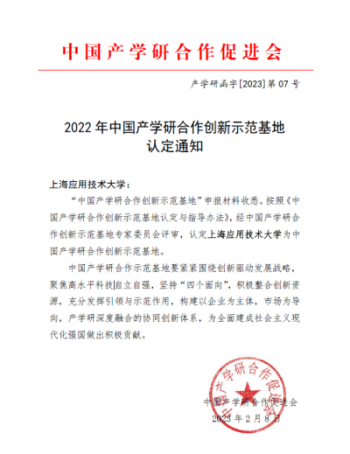 学校入选中国产学研合作创新示范基地